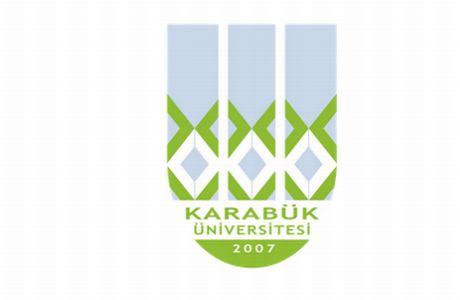 T.C.KARABÜK ÜNİVERSİTESİBESYO MALİ İŞLERHASSAS GÖREV FORMUT.C.KARABÜK ÜNİVERSİTESİBESYO MALİ İŞLERHASSAS GÖREV FORMUT.C.KARABÜK ÜNİVERSİTESİBESYO MALİ İŞLERHASSAS GÖREV FORMUHassas Görev Tanımı : Kurum / organizasyonların hizmet ve faaliyetlerinin yürütülmesi esnasında kurum imajını sarsacak, itibar kaybına sebep olacak iş ve işlemlere, bunun yanında hizmet ve faaliyetleri etkinlik, ekonomiklik ve verimlilik bakımından olumsuz yönde etkileyecek görevlere hassas görev denir.Hassas Görev Tanımı : Kurum / organizasyonların hizmet ve faaliyetlerinin yürütülmesi esnasında kurum imajını sarsacak, itibar kaybına sebep olacak iş ve işlemlere, bunun yanında hizmet ve faaliyetleri etkinlik, ekonomiklik ve verimlilik bakımından olumsuz yönde etkileyecek görevlere hassas görev denir.Hassas Görev Tanımı : Kurum / organizasyonların hizmet ve faaliyetlerinin yürütülmesi esnasında kurum imajını sarsacak, itibar kaybına sebep olacak iş ve işlemlere, bunun yanında hizmet ve faaliyetleri etkinlik, ekonomiklik ve verimlilik bakımından olumsuz yönde etkileyecek görevlere hassas görev denir.Hassas Görev Tanımı : Kurum / organizasyonların hizmet ve faaliyetlerinin yürütülmesi esnasında kurum imajını sarsacak, itibar kaybına sebep olacak iş ve işlemlere, bunun yanında hizmet ve faaliyetleri etkinlik, ekonomiklik ve verimlilik bakımından olumsuz yönde etkileyecek görevlere hassas görev denir.Hassas GörevlerHassas Görevi Olan PersonelGörevin Yerine Getirilmeme SonucuAlınacak ÖnlemlerHarcama YetkilisiDoç. Dr. Mert AYDOĞMUŞ1.Sunulan hizmetin aksaması2.Zaman kaybı1.İlgili personelin çeşitli eğitim programlarına katılımınınsağlanması suretiyle  mevzuata  hâkim  olması  hususununsağlanması.2. İlgili personelin iş akış sürecine hâkimiyetinin sağlanması.Gerçekleştirme GörevlisiYüksekokul SekreteriHakan CEBECİ1.Sunulan hizmetin aksaması2.Zaman kaybı3.Kamu zararına sebebiyet verilmesi1.İlgili personelin çeşitli eğitim programlarına katılımınınsağlanması suretiyle  mevzuata  hâkim  olması  hususununsağlanması.2. İlgili personelin iş akış sürecine hâkimiyetinin sağlanması.3.Mevzuat değişikliklerinin takip edilmesinin sağlanması.Satın Alma GörevlisiEk Ders GörevlisiBilgisayar İşletmeniİsmail ATAHAN1.Sunulan hizmetin aksaması2.Zaman kaybı3.Kamu zararına sebebiyet verilmesi4.Güven kaybı1.İlgili personelin çeşitli eğitim programlarına katılımınınsağlanması suretiyle  mevzuata  hâkim  olması  hususununsağlanması.2. İlgili personelin iş akış sürecine hâkimiyetinin sağlanması.3.Mevzuat değişikliklerinin takip edilmesinin sağlanması.Maaş MutemetliğiAyniyat GörevlisiSGK Giriş ve Çıkışlarının YapılmasıYolluk Ücretleri GörevlisiBilgisayar İşletmeni Özlem KARACA ÖZCAN1.Sunulan hizmetin aksaması2.Zaman kaybı3.Kamu zararına sebebiyet verilmesi4.Güven kaybı1.İlgili  personelin  çeşitli  eğitim  programlarına  katılımınınsağlanması  suretiyle  mevzuata  hâkim  olması  hususununsağlanması.2. İlgili personelin iş akış sürecine hâkimiyetinin sağlanması.3.Mevzuat değişikliklerinin takip edilmesinin sağlanması.